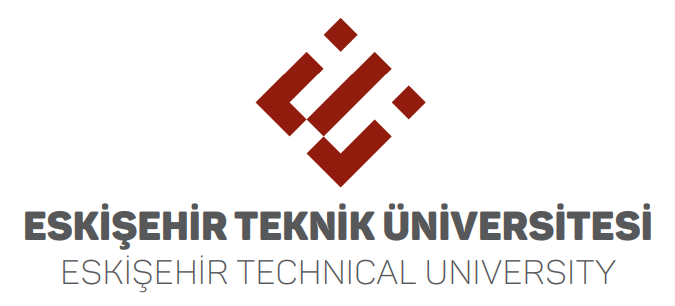 Malzeme Bilimi ve Mühendisliği Bölümü 
Staj KılavuzuİçindekilerMalzeme Bilimi ve Mühendisliği Bölümü  Staj Kılavuzu	11.	YURTİÇİ STAJ KRİTERLERİ	31.1.	Dayanak	31.2.	Stajın Başlaması ve Süresi	31.3.	Staj Devam Zorunluluğu	41.4.	Staj ile İlgili Belgeler	41.5.	Staj Yerlerinin Belirlenmesi	51.6.	Staj Yeri Değişikliği	51.7.	Staj Başvurusu	51.8.	Stajın Uygulanması ve İzlenmesi	51.9.	Stajın Değerlendirmesi	61.10.	Staj Muafiyet Talebi ve Değerlendirilmesi	71.11.	Proje Tabanlı Staj (PTS)	71.11.1.	Stajın Başlaması ve Süresi	71.11.2.	Staj ile İlgili Belgeler	81.11.3.	Öğrencilere Sağlanacak İmkânlar	81.11.4.	Stajın Değerlendirmesi	81.12.	Uzun Dönem Staj Programları	81.12.1.	Stajın Değerlendirmesi	91.13.	TÜBİTAK Stajyer Araştırmacı Programı (STAR)	92.	YURTDIŞI STAJ KRİTERLERİ	92.1.	Yurtdışı Staj (Kendi İmkanları İle)	92.1.1.	Yurtdışı Staj ile İlgili Belgeler	92.1.2.	Yurtdışı Stajın Değerlendirilmesi	102.2.	Erasmus+ Staj (Hibeli/Hibesiz)	102.2.1.	Erasmus+ Staj ile İlgili Belgeler	102.2.2.	Erasmus+ Stajın Değerlendirilmesi	103.	EK-1. TÜBİTAK Stajyer Araştırmacı Programı (STAR) Dilekçesi Örneği	114.	EK-2. Staj Süreci Akış Şeması	12YURTİÇİ STAJ KRİTERLERİYurtiçi stajı yapacak öğrencilerin Mühendislik Fakültesi Staj Yönergesi’nin ekinde sunulan “Öğrenci Staj Süreci Akış Şeması” na (Ek-1) uyması gerekmektedir.DayanakBu Kılavuz, 19.09.2018 tarih ve 30540 sayılı Resmi Gazete’ de yayımlanarak yürürlüğe giren Eskişehir Teknik Üniversitesi Ön Lisans ve Lisans Eğitim - Öğretim ve Sınav Yönetmeliğinin 8. Maddesine ve 17/06/2021 tarihli ve 31514 sayılı Resmi Gazete’de yayımlanarak yürürlüğe giren “Yükseköğretimde Uygulamalı Eğitimler Çerçeve Yönetmeliği”ne dayanılarak hazırlanan Mühendislik Fakültesi Staj Yönergesi’ne bağlı kalınarak hazırlanmıştır.Stajın Başlaması ve SüresiÖğrenciler, ilk stajlarına dördüncü yarıyılın sonundan itibaren başlayabilirler.Öğrencilerin her bir stajını farklı alanlarda (metal, seramik ve polimer) yapmaları önerilmektedir.Bir kurum/kuruluşun farklı alanlarda üretim yapan farklı işletmeleri bünyesinde olmadığı sürece iki staj aynı kurum/kuruluşta yapılamaz.Toplam 40 iş günü olan zorunlu staj süresi, bir staj 15 iş gününden az olmamak koşulu ile 2 staj olarak yapılmalıdır.Öğrenciler zorunlu olan 40 iş günü staj süresinin haricinde, isteğe bağlı olarak Üniversite ile ilgili kurum/kuruluşlar arasında imzalanan sözleşme hükümlerine aykırı olmamak kaydıyla staj yapabilir. Öğrenci isteğe bağlı yapılan bu stajları ders kaydı yaptırmadığı gün/günlerde yapabilir. Öğrenci aynı anda hem zorunlu stajına hem de isteğe bağlı yapılan staja devam edemez. İsteğe bağlı olarak yapılan stajda öğrencinin SGK’sı staj yapılan kurum/kuruluş ya da öğrenci tarafından karşılanmaktadır. İsteğe bağlı stajın 20 günlük bir zorunlu staj yerine saydırılabilmesi için asgari zorunlu staj şartlarının sağlanması ve talep dilekçesinin Bölüm Staj Komisyonu tarafından uygun görülmesi gerekmektedir.Normal koşullarda bir hafta beş iş günü olarak kabul edilmektedir. Cumartesi ve/veya Pazar günleri de çalışan işletmelerde, bu durumun belgelenmesi halinde, bu yerlerdeki haftalık iş günü esas alınır. Fazla çalışma saatleri başka güne aktarılamaz.Yapılacak olan stajın başlangıç ve bitiş tarihleri aynı dönem (Yaz, Güz veya Bahar) içerisinde olacak şekilde akademik takvim dikkate alınarak öğrenci ve staj yapılacak kurum/kuruluş tarafından birlikte belirlenmelidir. Yapılacak stajların başlangıç ve bitiş tarihlerinin ekle-sil haftasıyla çakışmaması gerekmektedir. Ekle-sil haftasında staj yapılamaz.Güz ve Bahar dönemlerinde veya Yaz okulu esnasında staj yapılabilmesi için, öğrencinin hafta içi en az üç (3) tam iş günü dersinin olmaması ve stajını dersinin olmadığı günlerde yapması gerekir.Yaz okulu esnasında staj yapacak öğrencilerin staj başlangıçlarını yapabilmeleri için yaz okulu ders programlarını staj komisyonuna teslim etmeleri gerekmektedir.Öğrenciler herhangi bir mazeret nedeni ile staj evrakları ile ilgili işlemleri (staj başvuru formunun onaylatılması, teslim alınması vb.)  kendileri yapamadıkları durumda bu işlemleri sadece aynı fakülteden başka bir öğrenciye vekâlet vererek (yazılı olarak dilekçe ile) gerçekleştirebilirler. Derslerinin tamamında başarılı olan ancak stajını yapmayan veya stajında başarısız bulunan öğrenciye; lisans mezuniyetiyle ilgili belgeler verilmez. Bu statüdeki öğrenci, stajında başarılı sayılana kadar stajını tekrarlamak zorundadır. Bu durumda olan öğrenci, katkı payı ödemeksizin ilgili döneme ait kayıt yenileme tarihlerinde kaydını yeniletir. Kayıt onayı olmayan öğrenci staj yapamaz.Staj Devam ZorunluluğuStaja devam zorunludur. Geçerli mazeretler nedeniyle devam edilemeyen günler telafi edilmelidir. Bu günler, toplam zorunlu staj süresinin %10’unu geçemez.Staj ile İlgili BelgelerÖğrenciler, staj süresince aşağıdaki belgeleri hazırlamak, tamamlanmasını izlemek ve sağlamakla yükümlüdür. Belgeler Mühendislik Fakültesi Staj Yönergesi eklerinde sunulmuştur. Staj Süreci Akış Şeması (Bkz. Mühendislik Fakültesi Staj Yönergesi EK-1)Öğrenci Staj Başvuru ve Kabul Formu (Bkz. Mühendislik Fakültesi Staj Yönergesi EK-2)SGK İşe Giriş Bildirgesi: “Öğrenci İşleri” tarafından hazırlanır ve staj öncesinde öğrenciye verilir.Öğrenci Staj Devam Çizelgesi (Bkz. Mühendislik Fakültesi Staj Yönergesi EK-3)Kurum/Kuruluş Öğrenci Staj Değerlendirme Formu (Bkz. Mühendislik Fakültesi Staj Yönergesi EK-4)Öğrenci Staj Raporu (Bkz. Mühendislik Fakültesi Staj Yönergesi EK-5)Staj Ayrılış Formu (Bkz. Mühendislik Fakültesi Staj Yönergesi EK-6)Öğrenci Staj Değerlendirme Formu (Bkz. Mühendislik Fakültesi Staj Yönergesi EK-7)Staj Yerlerinin BelirlenmesiUygun staj yeri bulma sorumluluğu tümüyle öğrenciye aittir. Bununla birlikte; “Bölüm Staj Komisyonu” ve “Fakülte Staj Komisyonu” öğrencinin istenen nitelikte staj yeri bulmasını kolaylaştırmak için kurum/kuruluşlar ile gerekli girişimlerde bulunabilir. Öğrenci kendi bulduğu işletmede staja başlamadan önce Staj Komisyonu’nun onayını almak zorundadır.Öğrenciler en fazla 1 stajını, Eskişehir Teknik Üniversitesi Malzeme Bilimi ve Mühendisliği Bölümü öğretim elemanlarına ait spin-off şirketlerde ve araştırma merkezlerinde yapabilir.Staj Yeri DeğişikliğiÖğrenciler staja başladıktan sonra, Bölüm Staj Komisyonu’nun bilgisi ve onayı alınmaksızın staj yeri değişikliği yapamazlar.Staj Başvurusu“Öğrenci Staj Başvuru ve Kabul Formu” (Bkz. Mühendislik Fakültesi Staj Yönergesi EK-2) 3 asıl nüsha olarak hazırlanmalıdır. Şirket tarafından mühürlenip imzalandıktan sonra, staj başlangıç tarihinden en az 15 gün önce Staj Komisyonu Başkanı tarafından imzalanıp; 1 nüshası SGK’ nın başlatılabilmesi için Öğrenci İşleri’ne, 1 nüshası Bölüm Staj Komisyonu’na, 1 nüshası da staj yapılacak Kurum/Kuruluşa teslim edilmelidir. Stajın Uygulanması ve İzlenmesiÖğrenci; ‘SGK İşe Giriş Bildirgesi’, ‘Öğrenci Staj Devam Çizelgesi’ (Bkz. Mühendislik Fakültesi Staj Yönergesi EK-3) ve ‘Kurum/Kuruluş Öğrenci Staj Değerlendirme Formu’ (Bkz. Mühendislik Fakültesi Staj Yönergesi EK-4) ile birlikte staj yapacağı kuruma/kuruluşa giderek ‘Kurum/Kuruluş Staj Yetkilisine’ belgelerini teslim eder ve belirlenen tarihlerde stajını yapar.Bu formlar, staj bitiminde yetkili kişi (staj yapılan birimin sorumlu mühendisi) tarafından doldurulup onaylandıktan sonra ağzı kapalı ve üzerinde firma kaşesi/mühürü olan bir zarf içinde ilgili staj dersinin Öğretim Elemanına teslim edilir. Kurum kaşesi ve onayı olmayan formlar değerlendirmede dikkate alınmaz.Staj süresince yapılan çalışmalar, öğrenci tarafından Staj Raporuna (Bkz. Mühendislik Fakültesi Staj Yönergesi EK-5) düzenli olarak bilgisayarda veya el yazısı ile işlenir ve staj yerindeki yetkili kişinin (mühendisin) ünvanı belirtilerek, ilgilinin kaşe ve imzası ile onaylanır. İmza, kaşe, mühür veya tarihler bulunmayan, üzerinde silinti, kazıntı ve usulüne uygun olmayan düzeltme yapılan staj raporları kabul edilmez.Öğrenciler, staj dersini aldığı akademik yarıyılda (en geç) dönem sonu sınavlarından önce staj raporlarını ve değerlendirme formlarını ilgili staj dersinin (MLZSJ301 ve/veya MLZSJ402) sorumlu öğretim elemanına teslim etmek zorundadır. Bu tarihten sonra teslim edilen staj evrakı değerlendirmeye alınmaz.Stajın Değerlendirmesi Öğrencinin stajının başarılı/başarısız olarak değerlendirilmesi Mühendislik Fakültesi Staj Yönergesi’nde belirtilen kriterlere göre yapılmaktadır (Bkz. Mühendislik Fakültesi Staj Yönergesi Madde 14).Öğrencinin stajının başarılı kabul edilebilmesi için staj yapılan kurum/kuruluş tarafından doldurulan "Kurum/Kuruluş Öğrenci Staj Değerlendirme Formu”ndaki "Değerlendirme Notu"nun 5 (beş) üzerinden en az 3 (üç) olması ön koşuldur. Verilen not 3 'ün altında ise öğrenci stajda başarısız sayılır. "Kurum/Kuruluş Öğrenci Staj Değerlendirme Formu", "Öğrenci Staj Raporu" ve stajla ilgili ek bilgi ve belgelerin değerlendirmesi ilgili dersin öğretim eleman(lar)ı tarafından yapılır ve Staj Değerlendirme Formu Bölüm Staj Komisyonu'na iletilir. Gerekli durumlarda sorumlu öğretim elemanı veya Bölüm Staj Komisyonu, öğrencinin stajı ile ilgili sözlü sunum yapmasını isteyebilir.Mezun durumunda olan öğrencilerin Yaz döneminde yaptıkları stajların değerlendirilmesi Yaz Okulu Harf Notlarının Teslim tarihine kadar yapılacaktır. Bu tarihlerde staj değerlendirmesine girecek öğrencilerin Yaz Okulu Dönem Sonu sınavları başlangıcına kadar staj raporlarını ve evraklarını ilgili staj dersinin (MLZSJ301 ve/veya MLZSJ402) sorumlu öğretim elemanına teslim etmeleri ve Staj Raporu Teslim Formu‘nu doldurmaları gerekmektedir. Zamanında evrak teslimi yapamayan öğrenci bir sonraki dönemde dersi tekrar alarak o dönemin değerlendirmesine katılacaktır. İtiraz etme kriterleri Mühendislik Fakültesi Staj Yönergesi Madde 14’de belirtilmiştir.Staj Muafiyet Talebi ve DeğerlendirilmesiEskişehir Teknik Üniversitesi Önlisans ve Lisans Eğitim-Öğretim ve Sınav Yönetmeliği’nin 13. Maddesine göre Mühendislik Fakültesine yatay/dikey geçişle gelen veya daha önce herhangi bir yükseköğretim kurumunda öğrenim görmüş olup Üniversiteye yeni kaydolan öğrenciler ile Üniversitede çift anadal programına kaydolan ya da değişim programlarıyla yurt içinde/yurt dışında bir yükseköğretim kurumuna giden öğrencilerin geldiği yükseköğretim kurumuna kayıtlı olduğu sürede yaptığı stajın kısmen ya da tamamen kabulü, ‘Bölüm Staj Komisyonu’ ve ‘Fakülte Staj Komisyonu’nun değerlendirme ve önerileri üzerine Yönetim Kurulu tarafından karara bağlanır. Bu kapsamdaki öğrenci; staj muafiyet başvurusunu, ilk kayıt yaptırdığı dönemin 2. haftası sonuna kadar ‘Bölüm Başkanlığı’na yapmak zorundadır (Bkz. Mühendislik Fakültesi Staj Yönergesi Madde 15).Yatay/dikey geçiş öğrencilerinin ve çift anadal programına kayıtlı öğrencilerin stajları, öğrencinin intibak programında belirtildiği şekilde uygulanacaktır.Yandal programına kayıtlı olan öğrencinin yandal programı kapsamında zorunlu staj yükümlülüğü yoktur (Bkz. Mühendislik Fakültesi Staj Yönergesi Madde 15).Staj yapma koşullarını sağlayan ve ilgili sektörde SGK’ya kayıtlı olarak çalışan öğrenci; zorunlu staj süresi kadar çalıştığını belgelendirmesi durumunda ‘Bölüm Staj Komisyonu’ ve ‘Fakülte Staj Komisyonu’nun önerileri üzerine Yönetim Kurulu kararıyla stajdan muaf tutulabilir. Proje Tabanlı Staj (PTS)Bu bölümde belirtilmeyen her konuda Mühendislik Fakültesi Staj Yönergesi’ ne bağlı kalınacaktır.Stajın Başlaması ve SüresiPTS başvuruları için ARİNKOM TTO ile görüşülmesi gerekmektedir.PTS Programının süresi en az 45 gün, en fazla 90 gün olabilir.Staj süresince haftada en az 1 kez yarım gün olmak üzere firma öğrenciye Akademik Danışmanı ile proje hakkında görüşme yapması için izin verir.Programa başvuru yapmak isteyen aday lisans öğrencilerinin aşağıdaki koşulları sağlaması gerekir;a) Eğitim gördükleri alanda 4. yarıyılı tamamlamış olmak,b) Herhangi bir disiplin cezası almamış olmak.Staj ile İlgili BelgelerPTS’ye başvuru ve kabul sürecinde öğrencilerden aşağıdaki belgeler istenir:Not ortalamasını gösterir belge,b) Öğrenci Başvuru formu,c) Öğrenciye ait özgeçmiş,d) Kurum ve kuruluşların talep ettiği diğer belgeler.Öğrencilere Sağlanacak İmkânlarPTS yapacak öğrencilere;a) Kurum ve kuruluşlar en az stajyer öğrenci maaşı öder.b) Kurum ve kuruluşlardan ulaşım ve işçilere sağlanan diğer sosyal hizmetlerden ücretli veya ücretsiz olarak yararlandırılması beklenir.c) Eskişehir Teknik Üniversitesi PTS kapsamında stajyer olarak seçilen öğrencileri staj süresince, 5510 sayılı kanun gereği sigortalar ve sigorta primlerini öderStajın DeğerlendirmesiPTS tamamlandığında öğrenci PTS için eşleştirilmiş olduğu akademik danışman rehberliğinde PTS kılavuzuna uygun olarak staj raporunu hazırlar. Hazırlanan raporu sektör danışmanına ve akademik danışmanına imzalattıktan sonra PTS Koordinatörlüğüne, Bölüm Staj Komisyonuna, Akademik Danışmanına ve kuruma raporun birer kopyasını teslim eder.Yapılan PTS bölüm staj komisyonunun onayı ile en fazla 1 zorunlu staj yerine sayılabilir. PTS’nin zorunlu staj olarak kabul edilmesinde staj başlamadan önce bölüm staj komisyonunun onayı alınır ve hangi stajın yerine kabul edileceği ve kaç günü kapsayacağı staj başlangıcında belirlenir. Zorunlu staj olarak kabul edilen bir PTS’nin, PTS değerlendirme sonucu zorunlu stajın sonucu olarak kabul edilir.Staj tamamlandığında öğrencinin hazırlayacağı PTS raporu %60, Kurum ve kuruluş değerlendirme raporu %40 ağırlıklı olarak değerlendirilerek başarı puanı hesaplanır. PTS’nin başarılı sayılabilmesi için başarı puanı 100 tam puan üzerinden en az 70 puan ve değerlendirme raporlarından asgari 50 puan alınması gerekir.Öğrencinin ilgili staj dersinden başarılı sayılabilmesi için PTS değerlendirme sonuçlarını staj dersinin sorumlu Öğretim Elemanına iletmesi gerekmektedir. Uzun Dönem Staj ProgramlarıBu bölümde belirtilmeyen her konuda Mühendislik Fakültesi Staj Yönergesi’ ne bağlı kalınacaktır.Uzun dönemli staj programları duyuruya çıkan firma/kuruluş ile yapılan anlaşmalar ve firma/kuruluşun kriterleri doğrultusunda yürütülür.Stajyer belirlenmesinde uyulacak kriterler, stajın süresi ve staj başvurusunda istenilecek belgeler firma/kuruluş tarafından belirlenir.Uzun dönem stajlar isteğe bağlı staj olarak kapsamına girmekte olup 20 günlük bir zorunlu staj yerine saydırılabilmesi için yapılan stajın zorunlu staj şartlarını karşılaması ve talep dilekçesinin Bölüm Staj Komisyonu tarafından uygun görülmesi gerekmektedir.Stajın DeğerlendirmesiUzun dönemli stajın zorunlu staj olarak saydırılabilmesi için verilen dilekçe Bölüm Staj Komisyonu tarafından uygun görülürse stajın değerlendirilmesinde Madde 1.9’da belirtilen süreç uygulanır. TÜBİTAK Stajyer Araştırmacı Programı (STAR)Bu bölümde belirtilmeyen her konuda Mühendislik Fakültesi Staj Yönergesi’ ne bağlı kalınacaktır.STAR programı TÜBİTAK tarafından yürütülmekte ve tüm süreç ilgili platformlar aracılığıyla sürdürülmektedir.STAR programını başarı ile tamamlayan öğrenci talep etmesi durumunda bu programdaki stajını zorunlu staj olarak saydırabilir.  Öğrencinin ilgili staj dersinden başarılı sayılabilmesi için EK-1’deki dilekçeyi STAR programındaki akademik danışmanına imzalatarak staj dersini aldığı Öğretim Elemanına iletmesi gerekmektedir.YURTDIŞI STAJ KRİTERLERİYurtdışı Staj (Kendi İmkanları İle)Kendi imkanları ile yurtdışı stajı yapacak öğrencilerin Mühendislik Fakültesi Staj Yönergesi’nin ekinde sunulan “Öğrenci Staj Süreci Akış Şeması”na (Ek-1) uyması gerekmektedir. Yurtdışında staj yapacak öğrenciler de Mühendislik Fakültesi staj yönergesinde yer alan yurtiçi staj kriterlerine uymak zorundadırlar.  Yurtdışı Staj ile İlgili BelgelerYurtdışında kendi imkanlarıyla staj yapacak öğrenciler mühendislik fakültesi staj yönergesi Madde 9'da belirtilen evrakları İngilizce olarak tamamlamakla yükümlüdürler. Yurtdışında staj yapacak olan öğrenci için sosyal sigorta primi veya benzeri prim ödenmeyeceğinden yönergede bulunan SGK işe giriş bildirgesi düzenlenmez. Öğrenci eğer gerekiyorsa (yurtdışındaki kurum istiyorsa) sigortasını kendisi yaptırmakla yükümlüdür. Süresi 20 iş gününü geçen stajlarda, toplam staj süresine bakılmaksızın, stajın 20 iş gününün zorunlu staj kapsamında değerlendirileceğinin kabul edildiğine dair bir taahhütnamenin Bölüm Erasmus+ Staj Koordinatörlüğü’ne verilmesi gereklidir.Yurtdışı Stajın DeğerlendirilmesiYurtdışı staj kapsamında yapılan ve süresi 20 iş gününü geçen stajlarda toplam staj yapılan süreye bakılmaksızın 20 iş günü zorunlu staj yerine saydırılabilir. Bu kapsamda stajını saydırmak isteyen öğrencilerin Mühendislik Fakültesi staj yönergesinde bulunan Ek-3, Ek-4, Ek-5 ve Ek-6 belgelerini İngilizce olarak hazırlamakla yükümlüdür.Öğrenci, staj dersini aldığı akademik yarıyılda (en geç) dönem sonu sınavlarından önce staj raporunu ve değerlendirme formunu ilgili staj dersinin (MLZSJ301 ve/veya MLZSJ402) sorumlu öğretim elemanına teslim etmek zorundadır. Bu tarihten sonra yüklenen staj evrakı değerlendirmeye alınmaz.Değerlendirme süreci staj yönergesi 1.9’da belirtilen bölümde yazıldığı şekilde uygulanır.  Erasmus+ Staj (Hibeli/Hibesiz)Erasmus+ Staj (Hibeli/Hibesiz) yapacak öğrencilerin staj başvuru ve diğer işlemlerini Eskişehir Teknik Üniversitesi Uluslararası İlişkiler Birimi (UİB) aracılığı ile yapacaktır. Ayrıntılı bilgilere UİB' nin web sayfasından (uib.eskisehir.edu.tr) ulaşılabilir. Erasmus+ Staj ile İlgili BelgelerÖğrenciler UİB'nin istemiş olduğu belgeler haricinde, staj kabul belgesinin bir kopyasını Bölüm Erasmus+ Staj Koordinatörlüğü’ne vermekle yükümlüdür.Süresi 20 iş gününü geçen stajlarda, toplam staj süresine bakılmaksızın, stajın 20 iş gününün zorunlu staj kapsamında değerlendirileceğinin kabul edildiğine dair bir taahhütnamenin Bölüm Erasmus+ Staj Koordinatörlüğü’ne verilmesi gereklidir.Erasmus+ Stajın DeğerlendirilmesiErasmus+ staj kapsamında yapılan ve süresi 20 iş gününü geçen stajlarda toplam staj yapılan süreye bakılmaksızın 20 iş günü zorunlu staj yerine saydırılabilir. Bu kapsamda stajını saydırmak isteyen öğrencilerin Mühendislik Fakültesi staj yönergesinde bulunan Ek-3, Ek-4, Ek-5 ve Ek-6 belgelerini İngilizce olarak hazırlamakla yükümlüdür.Öğrenci, staj dersini aldığı akademik yarıyılda (en geç) dönem sonu sınavlarından önce staj raporunu ve değerlendirme formlarını ilgili staj dersinin (MLZSJ301 ve/veya MLZSJ402) sorumlu öğretim elemanına teslim etmek zorundadır. Bu tarihten sonra yüklenen staj evrakı değerlendirmeye alınmaz.Değerlendirme süreci staj yönergesi 1.9’da belirtilen bölümde yazıldığı şekilde uygulanır.  EK-1. TÜBİTAK Stajyer Araştırmacı Programı (STAR) Dilekçesi Örneği											…./.…/…..ESKİŞEHİR TEKNİK ÜNİVERSİTESİMÜHENDİSLİK FAKÜLTESİMalzeme Bilimi ve Mühendisliği BölümüStaj Komisyonu Başkanlığı’na…………… T.C. kimlik numaralı,  ……….. isimli öğrencimiz …/…/… - …/…/… tarihleri arasında yürütücülüğünü yaptığım TÜBİTAK 2247-C Stajyer Araştırmacı Burs Programı (STAR) kapsamında “………………………………………………………………………….”konu başlıklı projede stajını başarıyla tamamlamıştır.									Yürütücünün									Adı Soyadı:									İmza:EK-2. Staj Süreci Akış Şeması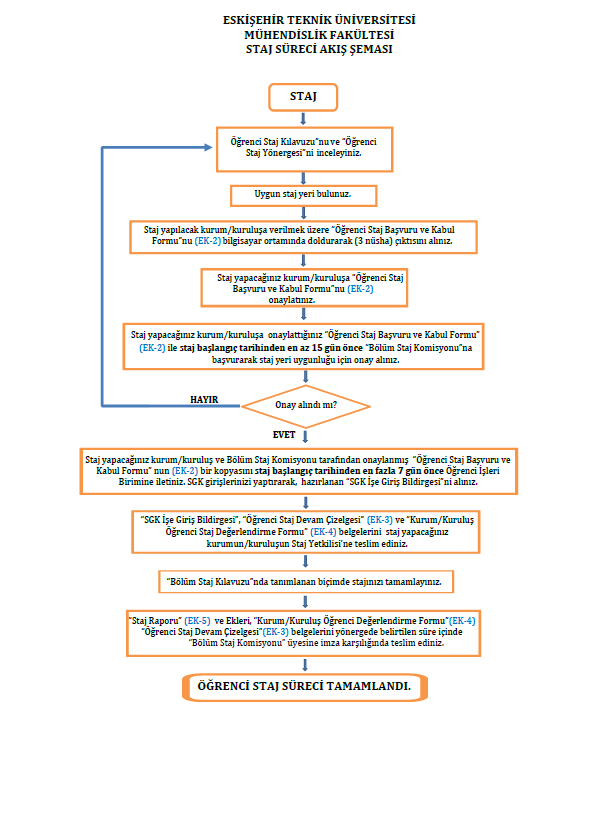 